КАРАР                                                                                      ПОСТАНОВЛЕНИЕ № 28                                                         от «15» мая 2015гОб утверждении схемы  расположения земельных участков (частей земельных участков) на кадастровых планах территории кадастровых кварталов сельского поселения Октябрьский сельсовет муниципального района Стерлитамакский район Республики Башкортостан и обеспечении доступаРуководствуясь Федеральным законом от 06.10.2003г № 131 «Об общих принципах организации местного самоуправления в РФ», Земельным кодексом Российской Федерации, Федеральным законом от 25.10.2001 №137-ФЗ «О введении в действие Земельного кодекса Российской Федерации. Федеральным законом от 24.07.2007 № 221-ФЗ «О государственном кадастре недвижимости», Приказом Министерства экономического развития Российской Федерации от 24.11.2008 № 412 «Об утверждении формы межевого плана и требований к его подготовке, примерной формой извещения о проведении собрания о согласовании местоположения границ земельных участков», Законом Республики Башкортостан от 05.01.2004 №59-з «О регулировании земельных отношений в Республике Башкортостан», Уставом сельского поселения Октябрьский сельсовет муниципального района Стерлитамакский район Республики Башкортостан,ПОСТАНОВЛЯЮ:Утвердить прилагаемую схему расположения земельных участков (частей земельных участков) на кадастровом плане территории 02:44:180801 и установить характеристики вновь образованных земельных участков (частей земельных участков).Доступ вновь образуемого земельного участка  с кадастровым номером 02:44:180801:ЗУ1 к землям общего пользования обеспечивается посредством земельных участков  02:44:000000:121/чзу1 площадью 2479 кв.м. и 02:44:000000:92/чзу1 площадью 7217 кв.м., расположенных по адресному ориентиру: Республика Башкортостан, муниципальный район Стерлитамакский район.Предложить филиалу ФГБУ «ФКП Росреестра» по Республике Башкортостан, Управлению Федеральной службы государственной регистрации, кадастра и картографии по Республике Башкортостан в установленном порядке внести соответствующие изменения в документы государственного кадастра недвижимости и Единый государственный реестра прав на недвижимое имущество и сделок с ним.Контроль за исполнением настоящего постановления оставляю за собой.Глава администрациисельского поселения Октябрьский сельсовет                                                                      Г.Я. ГафиеваУтвержденаПостановлением Администрации сельского поселения Октябрьский сельсовет муниципального района  Стерлитамакский район Республики Башкортостан "Об утверждении схемы  расположения земельных участков (частей земельных участков) на кадастровом плане территории кадастрового квартала сельского поселения Октябрьский сельсовет муниципального района Стерлитамакский район Республики Башкортостан"от 15 мая 2015 года  №28Схема расположения земельного участка на кадастровом плане территории кадастрового квартала 02:44:180801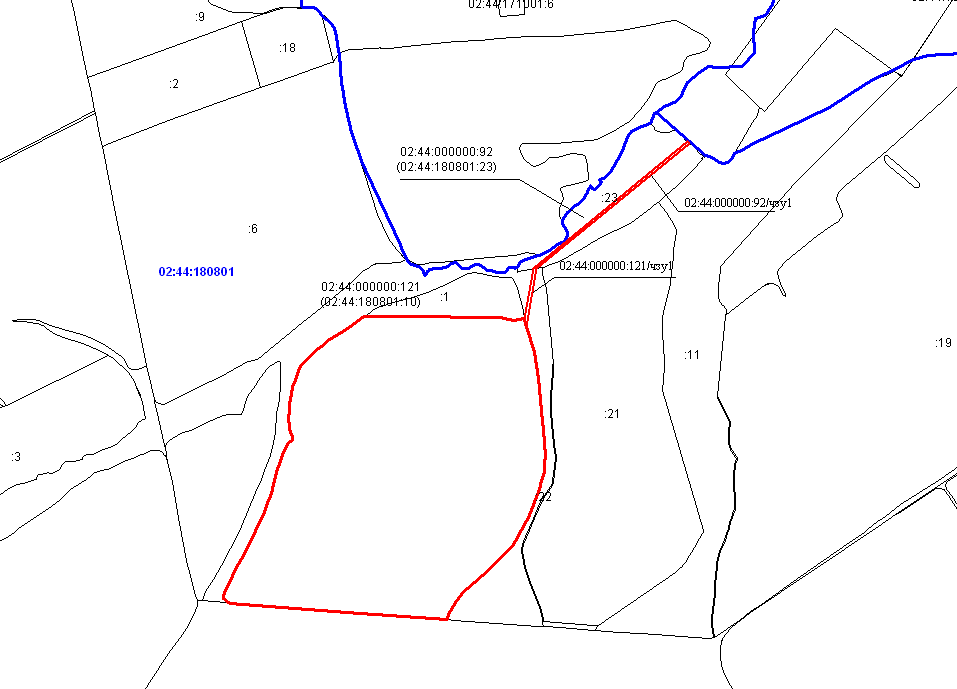                                                         02:44:180801:ЗУ1Башkортостан РеспубликаһыныңСтəрлетамаk районы Муниципаль районының Октябрь ауыл советыауыл биләмәһе ХЄКИМИЯТЕ453147, Башkортостан Республикаһының,Стәрлетамаk районы, Октябрь ауылы,Тыныслык урамы,9Тел. 8(3473)27-32-25; 8 (3473)27-30-84ИНН 0242000828e-mail OctoberSS@yandex.ru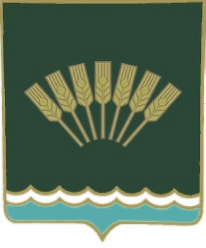 Администрация сельского поселенияОктябрьский сельсоветмуниципального районаСтерлитамакский район Республики Башкортостан453147, Республика Башкортостан., Стерлитамакский район, село Октябрьское ул. Мира 9,Тел. 8(3473)27-32-25; 8 (3473)27-30-84ИНН 0242000828e-mail OctoberSS@yandex.ruУсловный номер земельного участка    02:44:000000:92/чзу1Условный номер земельного участка    02:44:000000:92/чзу1Условный номер земельного участка    02:44:000000:92/чзу1Площадь земельного участка Площадь земельного участка Площадь земельного участка Система координат: МСК-02Система координат: МСК-02Система координат: МСК-02Обозначение характерных точек границКоординаты, мКоординаты, мОбозначение характерных точек границXY123н15310651328755н25310621328743н35315671329351н45315591329361н15310651328755Условный номер земельного участка    02:44:000000:121/чзу1Условный номер земельного участка    02:44:000000:121/чзу1Условный номер земельного участка    02:44:000000:121/чзу1Площадь земельного участка Площадь земельного участка Площадь земельного участка Система координат: МСК-02Система координат: МСК-02Система координат: МСК-02Обозначение характерных точек границКоординаты, мКоординаты, мОбозначение характерных точек границXY123н15310621328743н25310651328755н35308341328713н45308411328711н55308661328708н15310621328743Характеристики образуемой части существующего земельного участкаХарактеристики образуемой части существующего земельного участкаХарактеристики образуемой части существующего земельного участкаХарактеристики образуемой части существующего земельного участкаХарактеристики образуемой части существующего земельного участкаОбозначениеРазрешенное использованиеКатегория земельПлощадь кв. м.Местоположение02:44:000000:92Земли сельскохозяйственного назначенияДля сельскохозяйственного производства34745463р-н Стерлитамакский02:44:000000:92/чзу1Земли сельскохозяйственного назначенияДля сельскохозяйственного производства7217р-н Стерлитамакский02:44:000000:121Земли сельскохозяйственного назначенияДля сельскохозяйственного производства14170000р-н Стерлитамакский02:44:000000:121/чзу1Земли сельскохозяйственного назначенияДля сельскохозяйственного производства2479р-н Стерлитамакский